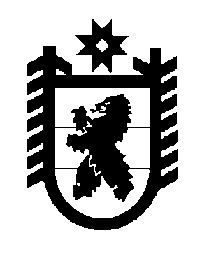 Российская Федерация Республика Карелия    ПРАВИТЕЛЬСТВО РЕСПУБЛИКИ КАРЕЛИЯРАСПОРЯЖЕНИЕот 20 мая 2015 года № 314р-Пг. Петрозаводск Во исполнение постановления Правительства Российской Федерации от 30 декабря 2014 года № 1605 «О предоставлении и распределении субсидий из федерального бюджета бюджетам субъектов Российской Федерации на государственную поддержку малого и среднего предпринимательства, включая крестьянские (фермерские) хозяйства»:1. Определить Министерство экономического развития Республики Карелия уполномоченным органом для осуществления взаимодействия с Министерством экономического развития Российской Федерации по вопросам предоставления субсидий из федерального бюджета на реализацию мероприятий государственной поддержки малого и среднего предпринимательства.2. Признать утратившими силу распоряжения Правительства Республики Карелия:от 12 апреля 2010 года № 135р-П (Собрание законодательства Республики Карелия, 2010, № 4, ст. 410);  от 2 июля 2014 года № 410р-П (Собрание законодательства Республики Карелия, 2014, № 7, ст. 1312).           ГлаваРеспублики  Карелия                                                             А.П. Худилайнен